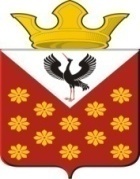 Российская  ФедерацияСвердловская областьБайкаловский районРаспоряжениеГлавы  Краснополянское сельское поселениеот 09 февраля 2024 года № 14Об утверждении комплексного Плана мероприятий на 2024 – 2026 годы по предупреждению возникновения и распространения африканской чумы свиней на территории Краснополянского сельского поселения	В целях предупреждения возникновения и распространения африканской чумы свиней на территории муниципального образования Краснополянское сельское поселение, руководствуясь федеральным  законом от 06 октября 2003 года № 131-ФЗ «Общих принципах местного самоуправления в Российской Федерации», Распоряжением Правительства Свердловской области от 15 декабря 2020 года № 677-РП «Об утверждении Плана мероприятий по предупреждению возникновения и распространения африканской чумы свиней на территории Свердловской области на 2021-2023 годы».1. Утвердить комплексный План мероприятий на 2024-2026 годы по предупреждению возникновения и распространения африканской чумы свиней на территории   Краснополянского сельского поселения (прилагается).2. Настоящее Распоряжение разместить на сайте Краснополянского сельского поселения в сети «Интернет» - www.krasnopolyanskoe.ru. 3.  Контроль за исполнением настоящего Распоряжения оставляю за собой.Глава Краснополянское сельское поселение         	                              А.Н. Кошелев                                                                                                         Распоряжение Главы                                                                                                          Администрации МО Краснополянское сельское поселение от  09.02.2024 г  № 14мероприятий по предупреждению возникновения и распространенияафриканской чумы свиней на территории  Краснополянского сельского  поселения  в  2024- 2026 гг.№п/пНаименование мероприятияСрок исполненияОтветственный заисполнение1234Раздел I. Организация взаимодействияРаздел I. Организация взаимодействияРаздел I. Организация взаимодействияРаздел I. Организация взаимодействия2.Обеспечение  размещения через  электронные и печатные  средства  массовой  информации  материалов об  опасности  африканской  чумы  свиней(далее АЧС), особенностях возбудителя  этой  болезни,  мерах  по предотвращению  заноса  и  распространения вируса АЧС, неотложных  действиях  граждан  в случае  возникновения  заболевания АЧС  или  подозрении  на  это  заболевание, а  также  информации  о  нарушениях,  повлекших за собой  распространение инфекции, и принятых мерах в отношении  виновных  лиц, допустивших нарушенияв течение 2024- 2026ггГлава «Байкаловский  муниципальный район»,главы  сельских поселенийГБУСО  Байкаловская  ветстанцияБайкаловское  управление АПКиПТУ Роспотребнадзора  по Свердловской  области в Талицком,  Байкаловском, Тугулымском  районах,г.Камышлов, Камышловском и Пышминском районах (по согласованию).3.Организация телефонных «горячих  линий» для  приема  и оперативной  обработки сигналов  от  населения  о случаях  заболевания и падежа свиней, несанкционированных  перевозок  животных  и  животноводческой  продукции, реализации  продукции  животноводства  в неустановленных  местах  торговли, обнаружения  бесхозных  трупов животныхв течение 2024- 2026 ггГБУСО  Байкаловская  ветстанцияМКУ «ЕДДС МО Байкаловский муниципальный район»4.Организация оперативного обмена информацией по африканской чуме свиней между службами исполнительными органами государственной власти Байкаловского района, органами местного самоуправления муниципальных образований, расположенных на территории Байкаловского районав течение 2024 -  2026 гг. ГБУСО Байкаловская ветстанция Байкаловское управление АПК иПМКУ «ЕДДС МО Байкаловский муниципальный район»5.Представление в штаб по координации взаимодействия служб и ведомств при выполнении мероприятий по предупреждению африканской   чумы свиней на территории Байкаловского района информации о выполнении, исполнительными органами государственной   власти Байкаловского района мероприятий по   предупреждению африканской чумы свиней ежеквартально         в течение 2024-2026 гг.  ГБУСО Байкаловская ветстанция6.Информирование  Департамент ветеринарии, МКУ «ЕДДС МО Байкаловский муниципальный район» о результатах     проведения клинического осмотра      свиней, принадлежащих личному подворью граждан, мониторинговых исследований сывороток крови       домашних свиней и биоматериала   диких кабанов на наличие вируса   африканской чумы свинейежеквартальнов течение 2024-2026 гг. ГБУСО Байкаловская ветстанцияРаздел 2. Организация мониторинга и проведение мероприятий  по контролю за эпизоотической ситуациейРаздел 2. Организация мониторинга и проведение мероприятий  по контролю за эпизоотической ситуациейРаздел 2. Организация мониторинга и проведение мероприятий  по контролю за эпизоотической ситуациейРаздел 2. Организация мониторинга и проведение мероприятий  по контролю за эпизоотической ситуацией7.Осуществление мониторинговых    исследований сывороток крови       домашних свиней и диких кабанов на наличие вируса АЧСв течение2024-2026 гг. ГБУСО Байкаловская ветстанцияГБУСО «Свердловская областная  ветеринарная лаборатория»8.Наблюдение  за состоянием  поголовья  диких свиней. Информирование ГБУСО Байкаловская ветстанция  обо всех  случаях  гибели диких  свинейв течение2024-2026 гг. Ведущий специалист Департамента  по охране, контролю и регулированию  использования животного  мира Свердловской области в Байкаловском  районе9. Проведение совместных мероприятий по контролю  за  соблюдением ветеринарного и санитарного законодательства  Российской Федерации хозяйствующими  субъектами   при возникновении  необходимости  проведения мероприятийГБУСО Байкаловская ВетстанцияТУ Роспотребнадзора  по Свердловской  области в Талицком,  Байкаловском, Тугулымском  районах,г.Камышлов, Камышловском и Пышминском районах (по согласованию).ММО МВД  России «Байкаловский» (по  согласованию)10.Определение    маршрутов  движения  автотранспорта в обход  карантинируемых   территорий,     согласование  маршрутов  следования  грузов  между  ветеринарными  службами  региона – отправителя  и  региона - получателя в течение2024-2026 гг.ГБУСО Байкаловская ветстанцияТУ Роспотребнадзора  по Свердловской  области в Талицком,  Байкаловском, Тугулымском  районах,г.Камышлов, Камышловском и Пышминском районах (по согласованию).11.Проведение  обучения и повышение квалификации  ветеринарных  специалистов  и  иных  заинтересованных лиц  в  соответствии с разработанными  методическими  рекомендациями  по  проведению  мониторинга эпизоотической  ситуации  по АЧС, в  том  числе  по  отбору  проб  патологического  материала  для  лабораторных  исследований,  их  хранению  и  транспортировке  При возникновении необходимости проведения мероприятияГБУСО Байкаловская ветстанцияГБУСО «Ирбитская   ветеринарная  лаборатория»Раздел 3. Организационно-хозяйственные мероприятия по повышению защиты    сельскохозяйственных организаций от заноса инфекцииРаздел 3. Организационно-хозяйственные мероприятия по повышению защиты    сельскохозяйственных организаций от заноса инфекцииРаздел 3. Организационно-хозяйственные мероприятия по повышению защиты    сельскохозяйственных организаций от заноса инфекцииРаздел 3. Организационно-хозяйственные мероприятия по повышению защиты    сельскохозяйственных организаций от заноса инфекции12.Обеспечение работы  свиноводческих  предприятий, свиноводческих  хозяйств всех форм собственности  в режиме безвыгульного содержания свиней.Обеспечение соблюдения ветеринарно-санитарных  правил, касающихся  недопущения  заноса  и  распространения  вируса АЧС.Руководители свиноводческих предприятий, субъектов  малого  предпринимательства, личных  подсобных  хозяйств, крестьянских (фермерских) хозяйств, свиноводческих хозяйств 13.Обеспечение  выполнения запрета  на:                                                          1) скармливание  свиньям  пищевых  отходов  без  их  термической  обработки ( проваривание  в  течение 3 –х  часов);2) реализацию  населению  пищевых  отходов, образующихся в организациях  всех форм  собственности, в том числе из столовых. Информирование ГБУСО Байкаловская  ветстанция  о принимаемых  мерах  по безопасному  обращению  пищевых  отходов и  случаях  выявления  продуктов животного происхождения, поступивших  из неблагополучных по  АЧС  регионов.в течение2024-2026  г г.Предприятия  и учреждения всех форм собственности,  образующие пищевые  отходы    Руководители свиноводческих предприятий, субъектов  малого  предпринимательства, личных  подсобных  хозяйств, крестьянских (фермерских) хозяйств, свиноводческих хозяйств14.Обеспечение  учета  поголовья  свиней:                                                  1) в  личных  подсобных  хозяйствах – на  основе данных  книг похозяйственного  учета;2) Субъектами малого предпринимательства (включая крестьянские (фермерские) хозяйства), осуществляющими сельскохозяйственную деятельность, - на основе сведений формы федерального статистического наблюдения № 3- фермер;3)В свиноводческих  хозяйствах, находящихся в ведении федеральных органов исполнительной власти,- на основе сведений формы федерального статистического наблюдения №П-1(СХ)ежеквартальноГлавы  сельских  поселенийОтдел  сводных статистических  работ с.Байкалово (по  согласованию)15.Обеспечение ветеринарного обслуживания (при отсутствии ветеринарных специалистов) учреждений и организаций, осуществляющих деятельность по содержанию и разведению свиней, подведомственных федеральным органам исполнительной власти (при отсутствии специалистов ведомственной ветеринарной службы)постоянно  2024-2026 гг,.ГБУСО  Байкаловская  ветстанцияРуководители  свиноводческих  предприятий  16.Обеспечение наблюдения за клиническим состоянием свиней, представление информации в Департамент ветеринарии Свердловской области о подозрительных случаях повышенного отхода свиней, обнаружения трупов свиней и (или) кабанов, случаях заболевания свиней (при наличии клинических признаков, сходных с проявлением заболевания АЧС)Постоянно2024-2026 гг.Руководители свиноводческих предприятий, субъектов  малого  предпринимательства, личных  подсобных  хозяйств, крестьянских (фермерских) хозяйств, свиноводческих хозяйств    ГБУСО  Байкаловская  ветстанцияВедущий специалист Департамента  по охране, контролю и регулированию  использования животного  мира Свердловской области по Байкаловскому району (по согласованию)17. Обеспечение  иммунизации   свиней  против  классической  чумы  свиней, рожи  и других инфекционных  болезней  в  соответствии  с планом  проведения  противоэпизоотических  мероприятий, утвержденным  Департаментом  ветеринарии  Свердловской области.в течение    2024-2026 гг. ГБУСО  Байкаловская  ветстанцияРуководители свиноводческих предприятий, субъектов  малого  предпринимательства, личных  подсобных  хозяйств, крестьянских (фермерских) хозяйств, свиноводческих хозяйств, а также свиноводческих  хозяйств 18.Рекомендовать  руководителям  свиноводческих  предприятий, субъектов  малого  предпринимательства, личных  подсобных  хозяйств, крестьянских (фермерских) хозяйств, свиноводческих  хозяйств,  частным лицам  страхование  имеющегося  поголовья свинейПостоянноРуководители свиноводческих предприятий, субъектов  малого  предпринимательства, личных  подсобных  хозяйств, крестьянских (фермерских) хозяйств, свиноводческих хозяйств  19.Проведение  на  регулярной  основе  мониторинга  эпизоотической  ситуации  по  заболеванию  АЧС  среди  свиней  и  (или)  кабанов, включающего  отбор  проб  патологического  материала  от  павших  животных, диагностический   отстрел  для  этих  целей   кабанов,  отбор  и  направление  проб в  областное  государственное  бюджетное учреждение  Свердловской  области «Свердловская  областная  ветеринарная  лаборатория», а  в  случае  получения  сомнительных  или  положительных  результатов – в  государственное  научное  учреждение «Всероссийский  научно - исследовательский  институт  ветеринарной  вирусологии  и  микробиологии». Информирование  Министерства  сельского  хозяйства  Российской Федерации  в случаях  подозрения  на  АЧС и (или) подтверждения  диагноза  заболевания  АЧС. в течение    2024-2026гг.   ГБУСО  Байкаловская  ветстанцияВедущий специалист Департамента  по охране, контролю и регулированию  использования животного  мира Свердловской области по Байкаловскому району (по согласованию)Руководители  свиноводческих  предприятий, субъектов  малого предпринимательства,  личных  подсобных  хозяйств, крестьянских (фермерских) хозяйств, свиноводческих  хозяйств   20.Проведение мониторинга на особо охраняемых природных территориях  федерального значения с целью выявления павших особей дикого кабана и отбора проб для анализа вируса АЧС При возникновении необходимости проведения мероприятийГБУСО  Байкаловская  ветстанцияВедущий специалист Департамента  по охране, контролю и регулированию  использования животного  мира Свердловской области по Байкаловскому району (по согласованию)21.Обеспечение  отбора  и  доставки  проб  патологического  материала  в областное  государственное  бюджетное  учреждение  Свердловской  области «Свердловская  областная  ветеринарная  лаборатория» для  исследования на  вирус  АЧС  при осуществлении  и любительской охоты  не  менее  чем от 12 процентов  добытых  кабанов  и  100  процентов  обнаруженных  павших  кабанов.в течение 2024-2026 гг. ГБУСО Байкаловская ветстанцияВедущий специалист Департамента  по охране, контролю и регулированию  использования животного  мира Свердловской области по Байкаловскому району (по согласованию)22. Организация  проведения  мероприятий  по  регулированию  численности  кабанов на  территории  МО Байкаловский муниципальный  район, в том числе с отбором проб для лабораторного контроляв течение 2024-2026 гг.  ГБУСО Байкаловская ветстанцияВедущий специалист Департамента  по охране, контролю и регулированию  использования животного  мира Свердловской области по Байкаловскому району (по согласованию)23.Организация мероприятий по обеспечению подкормки диких кабанов в объемах, достаточных для предотвращения миграций в поисках корма2024-2026 гг.Ведущий специалист Департамента  по охране, контролю и регулированию  использования животного  мира Свердловской области по Байкаловскому району (по согласованию)24.Обеспечение  проведения  на регулярной  основе мероприятий  по  уничтожению трупов диких  кабанов и оказания  содействия специалистам ГБУСО  Байкаловская  ветстанция  в  отборе  проб  патологического  материала  от  павших  на  подконтрольной  территории кабанов.в течение2024-2026 гг. ГБУСО Байкаловская ветстанцияВедущий специалист Департамента  по охране, контролю и регулированию  использования животного  мира Свердловской области по Байкаловскому району (по согласованию)25.Обеспечение снижения  численности и миграционной активности диких кабанов в текущий сезон охоты до показателя плотности популяции не более 0.25 особи на 1000 га  в пределах муниципальных образований, расположенных на территории Байкаловского района, включая особо охраняемые природные территории областного значения категории            Государственный  природный «заказник областного значения».Ведущий специалист Департамента  по охране, контролю и регулированию  использования животного  мира Свердловской области по Байкаловскому району (по согласованию)26. Обеспечение  государственных  бюджетных  учреждений  ветеринарии, свиноводческих  предприятий и  свиноводческих  хозяйств  запасами  дезинфицирующих средств, противочумных  комплектов  одежды, дезинфицирующими  установками  в  соответствии  с нормами.в течение2024-2026 гг.  ГБУСО Байкаловская ветстанцияРуководители  свиноводческих  предприятий  и свиноводческих  хозяйств  27. При  подтверждении  диагноза  на АЧС установление  карантина  на очаг  заболевания  АЧС,  разработка  плана  мероприятий  по  ликвидации  АЧС (в  соответствии  с Инструкцией  о  мероприятиях  по  предупреждению  и  ликвидации  африканской  чумы  свиней,  утвержденной  Главным  управлением  ветеринарии  Минсельхоза   СССР  от 21.11.1980 г., ветеринарными правилами осуществления профилактических, диагностических, ограничительных и иных мероприятий, установления  и отмены карантина и иных ограничений, направленных на предотвращение распространения и ликвидацию очагов африканской чумы свиней, утвержденными приказам Министерства сельского хозяйства Российской Федерации от 31.05.2016 №231 )с  момента подтверждения  диагноза  на АЧСГБУСО Байкаловская ветстанцияРаздел 4. Организационно-хозяйственные мероприятия по предупреждению    возникновения эпизоотической ситуации в МО «Байкаловский  муниципальный  район»Раздел 4. Организационно-хозяйственные мероприятия по предупреждению    возникновения эпизоотической ситуации в МО «Байкаловский  муниципальный  район»Раздел 4. Организационно-хозяйственные мероприятия по предупреждению    возникновения эпизоотической ситуации в МО «Байкаловский  муниципальный  район»Раздел 4. Организационно-хозяйственные мероприятия по предупреждению    возникновения эпизоотической ситуации в МО «Байкаловский  муниципальный  район»28.Разработка  и утверждение  планов  мероприятий  по  предупреждению  возникновения  и  распространения  африканской  чумы  свиней  на территории МО Байкаловский  муниципальный  район2024-2026 гг.Глава «Байкаловский муниципальный район», Главы сельских поселений   ГБУСО Байкаловская ветстанцияРуководители свиноводческих предприятий 29. Организация  мест  для  экстренного  уничтожения  трупов (туш) животных  и биологических  отходов, обеспечение   своевременной  утилизации  трупов  сельскохозяйственных  и  диких  животных. 2024-2026 гг. Глава «Байкаловский  муниципальный  район», главы сельских поселений Руководители свиноводческих предприятий30.Проведение  комиссионных  проверок  мест  торговли  поросятами, продукцией  свиноводства, в том   числе уличной  торговли, с  целью  выявления  фактов  несанкционированной  торговли. 2021- 2023 гг.Глава «Байкаловский  муниципальный  район»,главы сельских поселений ГБУСО Байкаловская ветстанцияММО МВД  России «Байкаловский» (по  согласованию)ТУ Роспотребнадзора  по Свердловской  области в Талицком,  Байкаловском, Тугулымском  районах,г.Камышлов, Камышловском и Пышминском районах (по согласованию).31.Адресное  информирование  население  о проведении  мероприятий  по предотвращению  возникновения  АЧС  путем  проведения  сельских  сходов, распространения  информационных  листовок, памяток.2024 -2026 гг. Глава «Байкаловский  муниципальный  район», главы сельских поселений ГБУСО Байкаловская ветстанция32.Организация  совместных  проверок  хозяйствующих  субъектов, осуществляющих  деятельность в  сфере  производства  и оборота  продукции  свиноводства, а так же  предприятий  общественного  питания  на  предмет  выполнения  ими требований  санитарного  законодательства  по  сбору  и  утилизации  пищевых  продуктов. 2024 -2026 гг. Глава  «Байкаловский  муниципальный  район», главы сельских поселений Байкаловское управление АПК иПТУ Роспотребнадзора  по Свердловской  области в Талицком,  Байкаловском, Тугулымском  районах,г.Камышлов, Камышловском и Пышминском районах (по согласованию).ММО МВД  России «Байкаловский» (по  согласованию)ГБУСО Байкаловская ветстанция33.Обеспечение  контроля  за  проведением  дезинфекции, дератизации  в  организациях  торговли, включая  продовольственные  склады, предприятия  общественного  питания и  выполнение  требований по обработке  автотранспорта для  перевозки продуктов.2024 - 2026 гг. ГБУСО Байкаловская ветстанцияТУ Роспотребнадзора  по Свердловской  области в Талицком,  Байкаловском, Тугулымском  районах,г.Камышлов, Камышловском и Пышминском районах (по согласованию).Глава  «Байкаловский  муниципальный  район»,главы сельских поселений 34.Обеспечение контроля за соблюдением ветеринарных правил содержания свиней в целях их воспроизводства, выращивания и реализации2024-2026 гг.ГБУСО Байкаловская ветстанция35.Организация мероприятий по выявлению и пресечению фактов перевозок всеми видами транспорта и реализации  свиней  и подконтрольных  государственному ветеринарному надзору товаров, полученных от убоя свиней, без ветеринарных сопроводительных  документов2024-2026 гг.ГБУСО Байкаловская ветстанцияММО МВД  России «Байкаловский» (по  согласованию)36.Обеспечение создания и поддержания запаса материальных ресурсов, средств для бескровного умерщвления свиней, дезинфицирующих и инсектоакарицидных средств, необходимых для ликвидации АЧС2024-2026 г.г.ГБУСО Байкаловская ветстанция